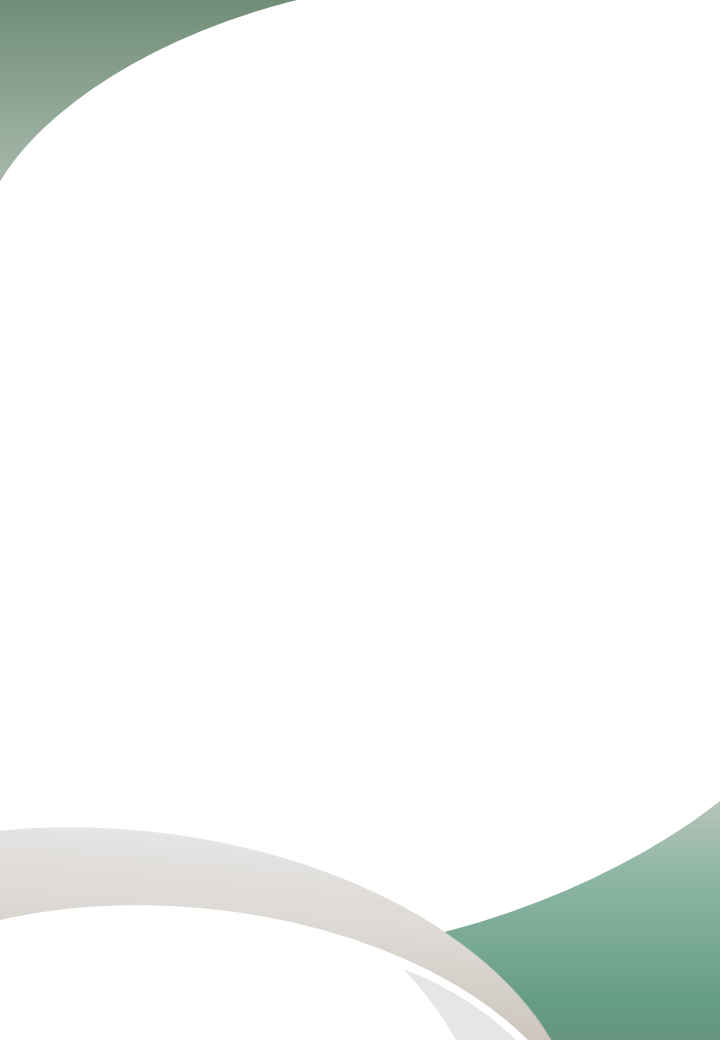 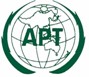 APT REPORT ONWIRELESS POWER TRANSMISSION FOR MOVING MACHINESEdition: May 2023The 31st Meeting of APT Wireless Group22 – 26 May 2023Ha Noi, Viet Nam (Hybrid)(Source: AWG-31/OUT-18)APT Survey Report oNwireless powEr transmission for moving machinesContents	IntroductionTerminologies and definitions 2.1 Definitions2.2 Abbreviations and acronymsRespondentsSummary of Questionnaire Responses Current situation of moving machines of most commonly used 4.2 Expectation of near future situation of moving machines of most commonly used4.3 Maximum WPT power for moving machines in a personal homeMaximum WPT power for moving machines in living area4.5 Maximum WPT power for moving machines in industrial area 4.6 Frequency ranges of WPT for moving machines4.7 Wireless Communication method of WPT for moving machines4.8 Description of company or product of WPT for moving machines4.9 Description of regulations or laws of WPT for moving machines4.10 Country contact for WPT for moving machines and questionnaire discussionAdministration Information and ProfileConclusionAppendixReferenceIntroductionToday, wireless power transmission (WPT) technologies are spreading to various applications such as robots, electric carts, electric wheelchairs, electric housewares, drones, IoT, and so on. Recently, as the demand for untact (un + contact) service has increased due to COVID-19, the use of delivery robots and drones is rapidly increasing and the adoption of wireless charging technologies for those is becoming important. As the development and use of moving machines such as robots and drones are increased, there may be a need for work on wireless charging for the moving machines. As a first step for the work, it would be desirable to know the current status and future plan of the use of WPT on the moving machines in the APT members. A survey is a one way to collect various wireless charging technologies for moving machines under review and development in APT countries and exchange related information e.g. technologies, frequency bands and technical regulations.Moving machines within the scope of this survey are- A mechanically, electrically, or electronically operated device for performing a task which provides various services in human life  - Possible applications can include, but are not limited to, housework, life support, light transport, cleaning, entertainment and etc.- Moving machines can include, but are not limited to, Automated Guided Vehicle(AGV), service robot, transport supporting robot (e-bike, wheel chair and etc.), drone and etc.At the AWG-28th meeting, an agreement for submitting output document AWG-28/OUT-12 “Questionnaire on Wireless Power Transmission for moving machines” was approved in the plenary meeting.The WPT for moving machines continues to be in a period of fast development and growth. Broader availability of WPT for moving machines will continue to play an important role and improving the consumer experience.Given such circumstances, the APT Wireless Group (AWG) approved the Questionnaire on WPT for moving machines in AWG-28 meeting and circulated it to administrators thereafter. The questionnaire is intended to gather the information that if the listed frequency ranges are allowed for moving machines at moment. It’s also to collect service applications used for WPT for moving machines in APT countriesThis Survey Report is developed based on the responses to the questionnaire from APT members.  It is helpful to understand the regulatory status of WPT for moving machines in the Asia-Pacific region and can be a guide for further development of APT Recommendation(s)/Report(s). The responses are summarized in Chapter 3..Terminologies and definitions2.1	Definitions2.2	Abbreviations and acronymsRespondentsThanks to the responses from APT Members, the information is consolidated and hyperlinked to the corresponding input documents as provided below:Table 3.1 Received Survey responses Summary of Questionnaire ResponsesThis section summarizes the responses from Japan, Korea, Indonesia, China, Cambodia and Thailand to the Questionnaire.4.1	Current situation of moving machines of most commonly usedThis is the response summary for question#1. Q1: Could you please list the three most commonly used Moving Machines in your country in order of priority? 1.1 Factory Automatic Logistics Transfer Machine (AGV)1.2 Mobility assistance machines in living areas (E-Mobility, autonomous wheelchairs, etc.)1.3 Automatic cleaning machine1.4 A machine that guides places such as restaurants1.5 Multimedia machine (machine dog, etc.)1.6 Drone1.7 Goods Delivery Machine1.8 Fire-fighting assistant machine1.9 Emergency patient transfer machine1.10 Others (If the answer selects ‘others’, please describe what it is. )The below table is a consolidated input based on the answers to the questionnaire.Table 4.1.1 Q1 Response Summary 4.2	Expectation of near future situation of moving machines of most commonly usedThis is the response summary for question#2. Q2: Could you please list the three moving machines in order of priority that are expected to be used or discussed in the next few years due to their high need for use in your country?2.1 Factory Automatic Logistics Transfer Machine (AGV)2.2 Mobility assistance machines in living areas (E-Mobility, autonomous wheelchairs, etc.)2.3 Automatic cleaning machine2.4 A machine that guides places such as restaurants2.5 Multimedia machine (machine dog, etc.)2.6 Drone2.7 Goods Delivery Machine2.8 Fire-fighting assistant machine2.9 Emergency patient transfer machine2.10 Others (If the answer selects ‘others’, please describe what it is. )The below table is a consolidated input based on the answers to the questionnaire.Table 4.1.2 Q2 Response Summary 4.3	Maximum WPT power for moving machines in a personal homeThis is the response summary for question#3. Q3: Could you please select the maximum transmission power in your country to be used for wireless charging of the Moving Machine in a personal space (home)?3.1 15 W3.2 60 W3.3 200 W 3.4 1 kW 3.5 2.4 kW 3.6 3.3 kW3.7 6.6 kW3.8 11 kW3.9 22 kW3.10 Others (If the answer selects ‘others’, please describe what it is. )The below table is a consolidated input based on the answers to the questionnaire.Table 4.1.3 Q3 Response Summary JapanIn Japan, regulation on maximum transmission power for wireless charging does not depend on an area or space.In Japan, there is a regulatory system to grant an individual installation permission to the application to use any frequencies for what is called ‘Equipment Utilizing High Frequency Current’, which may include WPT for moving machine. There is no upper limit to maximum transmission power. If the equipment applied to the MIC complies with the technical requirements stipulated in the Ministerial Ordinances of the MIC and if it is certified that the equipment does not cause interferences to other communications, the individual installation permission is granted.The individual installation permission is exempted if such equipment complies with technical requirements for what is called ‘Type Specification’ for the ‘Equipment Utilizing High Frequency Current’. The following WPT systems, which have been institutionalized to apply the ‘Type Specification’, may be used for wireless charging of moving machines:(1) 6MHz band, magnetic field coupling type (maximum transmission power is 100W), (2) 400kHz band, electric field coupling type (maximum transmission power is 100W).However, no WPT product under the above category had received the ‘Type Specification’ by 1st February 2022.4.4	Maximum WPT power for moving machines in living areaQ4: Could you please select the maximum transmission power in your country to be used for wireless charging of the Moving Machine used in living area (apartment complex, hospital, hotel, restaurant, airport, etc.)?4.1 15 W4.2 60 W4.3 200 W 4.4 1 kW 4.5 2.4 kW 4.6 3.3 kW4.7 6.6 kW4.8 11 kW4.9 22 kW4.10 Others (If the answer selects ‘others’, please describe what it is. )The below table is a consolidated input based on the answers to the questionnaire.Table 4.1.4 Q4 Response Summary JapanExplanation is same as the Answer to Question 3.4.5	Maximum WPT power for moving machines in industrial areaQ5: Could you please select the maximum transmission power in your country to be used for wireless charging of the Moving Machine used in Industrial area (factory, logistics center, etc.)?5.1 15 W5.2 60 W5.3 200 W 5.4 1 kW 5.5 2.4 kW 5.6 3.3 kW5.7 6.6 kW5.8 11 kW5.9 22 kW5.10 Others (If the answer selects ‘others’, please describe what it is. )The below table is a consolidated input based on the answers to the questionnaire.Table4.1.5 Q5 Response Summary JapanExplanation is same as the Answer to Question 3.4.6	Frequency ranges of WPT for moving machines Q6: Could you please select frequency ranges that are discussed or will be used for wireless charging of the Moving Machine in your country?6.1 19 - 21 kHz6.2 55 – 57 kHz6.3 63 - 65 kHz6.4 79 - 90 kHz6.5 100 – 205 kHz6.6 277 – 357 kHz6.7 6.78 MHz6.8 902 - 920 MHz 6.9 2.4 – 2.500 GHz 6.10 5.725 – 5.875 GHz 6.11 Others (If the answer selects ‘others’, please describe what it is. )The below table is a consolidated input based on the answers to the questionnaire.Table 4.1.6 Q6 Response Summary JapanInstitutionalized systems425-524 kHz : 100W or less (electric field coupling system)6.765MHz - 6.795MHz : 100W or less (magnetic field coupling system)Systems for which institutionalization is under consideration100kHz - 148.5kHz : 300W or less (magnetic field coupling system)6.765MHz - 6.795MHz: 4kW or less (electric field coupling system)IndonesiaAs possible candidate for wireless charging of the Moving Machines are 100-148.5 kHz and 6 765 – 6 795 kHz 
China19-21 kHz79-90 kHz100-148.5 kHz 6765-6795 kHz13553-13567kHz4.7	Wireless Communication method of WPT for moving machines Q7: Could you please select the wireless communication methods for the discussion to be used when wireless charging and controlling the Moving Machine in your country?7.1 NFC (Near Field Communication)7.2 Zigbee7.3 Bluetooth7.4 Wi-Fi7.5 UWB7.6 LoRaWan7.7 Z-wave7.8 Others (If the answer selects ‘others’, please describe what it is.)The below table is a consolidated input based on the answers to the questionnaire.Table 4.1.7 Q7 Response Summary JapanPlease refer to the table in the Answer of Question 8.4.8	Description of company or product of WPT for moving machines Q8: Could you please briefly describe the company or product that sells or plans to sell products related to wireless charging and control of Moving Machines in your country?JapanSee the following Table.Table : Examples of products for WPT for Moving Machines in Japan*  M : magnetic field coupling system WPT, E : electric field coupling system WPTNote 1:In Japan, Article 100 of the Radio Act provides that any person who wishes to install the equipment which utilizes electric current at a frequency of 10 kHz or higher must obtain permission from the Minister of Internal Affairs and Communications. On the other hand, sales of WPT equipment which utilizes electric current at a frequency lower than 10 kHz are possible without any procedure with regard to the Radio Act. However, Article 101 of the Radio Act provides that in the cases where the radio wave or high frequency current incidentally transmitted by any equipment other than radio equipment, except the equipment with permission of the Article 100, causes successive and serious obstruction to the functions of radio equipment, the Minister of Internal Affairs and Communications may order the person who holds or occupies the equipment to take necessary measures to eliminate the obstruction. Therefore, harmful interference on radio communications is minimized.Korea1. A Korean company called “EVAR” is planning to sell an AGV-type electric vehicle automatic charging robot from 2022. This robot will perform indoor/outdoor autonomous driving supported by wireless charging.2. Korean e-commerce company named "Coupang" has introduced an autonomous transfer robot to its logistics center for factory logistics delivery since 2019. "Coupang" classifies wireless charging technology as the most urgent and most feasible technology for 24-hour autonomous operation.3. A Korean company called "WiPowerOne" has been developing a wireless charging system for drones since 2015. In addition, they are developing and selling a 500 W class wireless charging system for charging drones.Indonesia There are still no company that sells or plans to sell wireless charging and control of Moving Machines.China This question is under investigated

Cambodia 1.	Emergency patient transfer machine 2.	Automatic cleaning machine ThailandNot relevant.
4.9	Description of regulations or laws of WPT for moving machines Q9: If there are any regulations or laws that require special attention when wireless charging and controlling the Moving Machine in your country, could you please briefly describe the sentences?JapanClose-coupled WPT equipment may be used for wireless charging of Moving Machines. If it utilizes electric current at a frequency of 10 kHz or higher, it is categorized as ‘Equipment Utilizing High Frequency Current’ and it requires individual installation permission pursuant to the provisions of Article 100 of the Radio Act. However, equipment which obtained ‘Type Specification’ stipulated in Article 46 Paragraph 2 of the Ministerial Ordinance for Enforcement of the Radio Act is exempted from the individual installation permission pursuant to Article 45 of the same Ordinance.As to Beam WPT equipment, which might be used for wireless charging of Moving Machines, institutionalization is ongoing in Japan.KoreaThe Republic of Korea classifies the wireless power transmission system/equipment as ISM equipment. ISM equipment including wireless power system/equipment using more than 50W output power is required a license.EMC certification is required for wireless power transmission equipment/device using less than 50W output power.IndonesiaMCI decree 13/2018 regarding frequency allocation, MCI decree 1/2019 regarding class license frequency, Director General Decree 161/2019 regarding technical requirement of SRD Devices.ChinaAt present, the regulation is under study.CambodiaAt present, the regulation is under consideration.ThailandThere is no specific regulation.Administration Information and ProfileTable 5 Summary of Administration Information and Profile ConclusionThis Report presents the survey results on WPT for moving machines from APT countries based on the responses to AWG-28/OUT-12 “Questionnaire on Wireless Power Transmission for moving machines”. From the consolidated results in Chapter 4.1 ~ 4.2, WPT systems/device for moving machines are already commercialized in APT countries. Current and future commonly used application of WPT for moving machine were Factory Automatic Logistics Transfer Machine (AGV), Mobility assistance machines in living areas (E-Mobility, autonomous wheelchairs, etc.) and Automatic cleaning machine were answered.Maximum amount of WPT power for moving machines in a personal home, living area and industrial area are summarized from chapter 4.3 to chapter 4.5. Since regulations or laws for WPT for moving machines have not yet been finalized in most countries, it has been confirmed that no decisions have been made on the amount of power possible in some areas.In chapter 4.6, candidate frequency was not determined as a specific frequency because laws/regulations had not yet been established. However, some countries responded that they were considering the ITU-R recommended frequency bands (100kHz - 148.5kHz) and (6.765MHz - 6.795MHz) used by WPC and AirFuel, the existing wireless power transmission DeFacto standardization organizations. And they answered that they are also considering candidate frequencies for wireless charging of electric vehicles.In chapter 4.7, there was a question about communication methods that can be considered in the current situation, and one communication method does not seem to be dominant yet.Finally, product and company information of each country related to WPT for moving machine was collected in chapter 4.8 and related regulatory/legal situations were collected in Chapter 3.5. This kind of information is expected to be helpful for each APT country.Through this Survey Report, we were able to survey many information about WPT for Moving Machine. In the next step, it would be good to consider investigating wireless charging for Moving machines, as many countries have answered.AppendixThe questions below are questionnaire part of Wireless Power Transmission for moving machines:Questionnaire PartQuestion 1: Could you please list the three most commonly used Moving Robots in your country in order of priority?① Factory Automatic Logistics Transfer Robot (AGV)② Mobility assistance robots in living areas (E-Mobility, autonomous wheelchairs, etc.)③ Automatic cleaning robot④ A robot that guides places such as restaurants⑤ Multimedia robot (robot dog, etc.)⑥ Drone⑦ Goods Delivery Robot⑧ Fire-fighting assistant robot⑨ Emergency patient transfer robot⑩ Others (If the answer selects ‘others’, please describe what it is. )Question 2: Could you please list the three moving robots in order of priority that are expected to be used or discussed in the next few years due to their high need for use in your country?① Factory Automatic Logistics Transfer Robot (AGV)② Mobility assistance robots in living areas (E-Mobility, autonomous wheelchairs, etc.)③ Automatic cleaning robot④ A robot that guides places such as restaurants⑤ Multimedia robot (robot dog, etc.)⑥ Drone⑦ Goods Delivery Robot⑧ Fire-fighting assistant robot⑨ Emergency patient transfer robot⑩ Others (If the answer selects ‘others’, please describe what it is. )Question 3: Could you please select the maximum transmission power in your country to be used for wireless charging of the Moving Robot in a personal space (home)?① 15 W② 60 W③ 200 W ④ 1 kW ⑤ 2.4 kW ⑥ 3.3 kW⑦ 6.6 kW⑧ 11 kW⑨ 22 kW⑩ Others (If the answer selects ‘others’, please describe what it is. )Question 4: Could you please select the maximum transmission power in your country to be used for wireless charging of the Moving Robot used in living areas (apartment complex, hospital, hotel, restaurant, airport, etc.)?① 15 W② 60 W③ 200 W ④ 1 kW ⑤ 2.4 kW ⑥ 3.3 kW⑦ 6.6 kW⑧ 11 kW⑨ 22 kW⑩ Others (If the answer selects ‘others’, please describe what it is. )Question 5: Could you please select the maximum transmission power in your country to be used for wireless charging of the Moving Robot used in Industrial area (factory, logistics center, etc.)?① 15 W② 60 W③ 200 W ④ 1 kW ⑤ 2.4 kW ⑥ 3.3 kW⑦ 6.6 kW⑧ 11 kW⑨ 22 kW⑩ Others (If the answer selects ‘others’, please describe what it is. )Question 6: Could you please select frequency ranges that are discussed or will be used for wireless charging of the Moving Robot in your country?① 19 - 21 kHz② 55 – 57 kHz③ 63 - 65 kHz④ 79 - 90 kHz⑤ 100 – 205 kHz⑥ 277 – 357 kHz⑦ 6.78 MHz⑧ Others (If the answer selects ‘others’, please describe what it is. )Question 7: Could you please select the wireless communication methods for the discussion to be used when wireless charging and controlling the Moving Robot in your country?① NFC (Near Field Communication)② Zigbee③ Bluetooth④ Wi-Fi⑤ UWB⑥ LoRaWan⑦ Z-wave⑧ Others (If the answer selects ‘others’, please describe what it is.)Question 8: Could you please briefly describe the company or product that sells or plans to sell products related to wireless charging and control of Moving Robots in your country?Question 9: If there are any regulations or laws that require special attention when wireless charging and controlling the Moving Robot in your country, could you please briefly describe the sentences?REFERENCES[1]	APT AWG-28, Questionnaire on WPT for Moving Machines1)Wireless Power Consortium  (WPC)WPC is a group founded in 2008 to establish WPT standards and promote WPT. Major global electronic communication companies as well as mobile telecommunication providers are participating in the group, including Samsung and LG of South Korea. The brand name developed by this group is called “Chee” and denoted by “Qi”. 2)AirFuelAirFuel is an interface standard developing organization for wireless electrical power transfer based on the principles of magnetic resonance. The air Fuel system consists of a single power transmitter unit (PTU) and one or more power receiver units (PRUs). The interface standard supports power transfer up to 50 watts, at distances up to 5 centimeters. The power transmission frequency is 6.78 MHz, and up to eight devices can be powered from a single PTU depending on transmitter and receiver geometry and power levels. A Bluetooth Smart link is defined in the Airele system intended for control of power levels, identification of valid loads and protection of non-compliant devices. 3)Automated Guided Vehicle (AGV)An AGV system, or automated guided vehicle system, otherwise known as an automatic guided vehicle, autonomous guided vehicle or even automatic guided cart, is a system which follows a predestined path around a facility.4)E-MobilityElectro mobility (or e-Mobility) represents the concept of using electric powertrain technologies, in-vehicle information, and communication technologies and connected infrastructures to enable the electric propulsion of vehicles and fleets.5)Society of Automotive Engineers (SAE)SAE, formerly named the Society of Automotive Engineers, is a globally active professional association and standards developing organization for engineering professionals in various industries. Principal emphasis is placed on global transport industries such as aerospace, automotive, and commercial vehicles. The organization adopted the name SAE to reflect the broader emphasis on mobility.AGVAutomated Guided VehicleITUInternational Telecommunication UnionITU-RITU Radiocommunication SectorSAESociety of Automotive Engineers Wi-Fi Wireless-Fidelity WPCWireless Power ConsortiumWPTWireless Power Transfer/TransmissionNo.Input documentTitleSource1AWG-29/INP-28Response to questionnaire on Wireless Power Transmission for moving machines Japan2AWG-29/INP-35Response to questionnaire on Wireless Power Transmission for moving machines Korea (Republic of)3AWG-29/INP-46Response to questionnaire on Wireless Power Transmission for moving machines Indonesia(Republic of)4AWG-29/INP-62(Rev.1)Response to questionnaire on Wireless Power Transmission for moving machines China (People's Republic of)5AWG-29/INP-92Response to questionnaire on Wireless Power Transmission for moving machines Cambodia (Kingdom of)6AWG-30/INP-12Response to questionnaire on Wireless Power Transmission for moving machines Thailand (Kingdom of)Current situation of most commonly usedCurrent situation of most commonly usedCurrent situation of most commonly usedCurrent situation of most commonly usedCountry/Region1st2nd3rdJapan1.3 Automatic cleaning machine1.1 Factory Automatic Logistics Transfer Machine (AGV)1.4 A machine that guides places such as restaurantsKorea1.3 Automatic cleaning machine1.1 Factory Automatic Logistics Transfer Machine (AGV)1.2 Mobility assistance machines in living areas (E-Mobility, autonomous wheelchairs, etc.)Indonesia1.6 Drone1.3 Automatic cleaning machine-China1.7 Goods Delivery Machine1.1 Factory Automatic Logistics Transfer Machine (AGV)1.3 Automatic cleaning machineCambodia1.1 Factory Automatic Logistics Transfer Machine (AGV)1.9 Emergency patient transfer machine1.6 DroneThailand1.3 Automatic cleaning machine1.4 A machine that guides places such as restaurants1.6 DroneExpectation of near future situation of most commonly usedExpectation of near future situation of most commonly usedExpectation of near future situation of most commonly usedExpectation of near future situation of most commonly usedCountry/Region1st2nd3rdJapan2.2 Mobility assistance machines in living areas (E-Mobility, autonomous wheelchairs, etc.)2.6 Drone2.7 Goods Delivery MachineKorea2.1 Factory Automatic Logistics Transfer Machine (AGV)2.2 Mobility assistance machines in living areas (E-Mobility, autonomous wheelchairs, etc.)2.9 Emergency patient transfer machineIndonesia2.6 Drone2.1 Factory Automatic Logistics Transfer Machine (AGV)-China2.6 Drone2.4 A machine that guides places such as restaurants2.2 Mobility assistance machines in living areas (E-Mobility, autonomous wheelchairs, etc.)Cambodia2.4 A machine that guides places such as restaurants2.7 Goods Delivery Machine2.3 Automatic cleaning machineThailand2.3 Automatic cleaning machine2.4 A machine that guides places such as restaurants2.6 DroneCountry/RegionAnswerJapan3.10 Others (Please refer to the specific comments in below)Korea3.2 60 W (for Automatic Cleaning Robot)Indonesia3.10 Others, Not yet specifiedChina3.10 Others, TBDCambodia3.10 Others, Not yet specifiedThailand3.10 Others , No related established regulation or policy Country/RegionAnswerJapan4.10 Others (Please refer to the specific comments in below)Korea4.4 1 kW (for Moving Air Conditioner Robot)  Indonesia4.10 Others, Not yet specifiedChina4.10 Others, TBDCambodia4.10 Others, Not yet specifiedThailand4.10 Others, No related established regulation or policyCountry/RegionAnswerJapan5.10 Others (Please refer to the specific comments in below)Korea5.7 6.6 kW (for AGV)Indonesia5.10 Others, Not yet specifiedChina5.10 Others, TBDCambodia5.10 Others, Not yet specifiedThailand5.10 Others, No related established regulation or policyCountry/RegionAnswerJapan6.11 Others (Please refer to the specific comments in below)Korea6.4 79 - 90 kHz (because of SAE J2954)6.5 100 – 205 kHz (because of WPC Qi Standard)Indonesia6.11 Others (Please refer to the specific comments in below)China6.11 Others  (Please refer to the specific comments in below)Cambodia6.2 55 – 57 kHz6.5 100 – 205 kHz6.6 277 – 357 kHz6.7 6.78 MHzThailand6.11 Others (No related established regulation or policy)Country/RegionAnswerJapan7.8 Others (Please refer to the specific comments in below)Korea7.4 Wi-Fi7.3 BluetoothIndonesia7.8 Others, Not yet specifiedChina7.3 Bluetooth7.1 NFC (Near Field Communication)Cambodia7.1 NFC (Near Field Communication)7.3 Bluetooth7.2 Zigbee7.4 Wi-Fi7.6 LoRaWan7.7 Z-waveThailand7.8 Others, All of the methods could be used if they conform to the existing radiocommunication lawsImplementing entityApplicationDevelopment/Commercialization phaseWPT System*FrequencyTransmission powerCommunication methodsTOSHIBACORPORATIONAGV used indoors in factories, warehouses, etc.commercializedM9kHz band (Note 1)3kWInfrared communicationFurukawa Electric Co., Ltd.AGV used in factoriesUnder research and developmentM and E85kHz band, 13.56MHz band, 27.12MHz band100W～3.3kWBluetooth, Wi-Fi, ZigBeeTAISEI CORPORATIONelectric kickboardUnder research and development（demonstration experiment stage）E13.56MHzMax. 200WNone (manual operation)DENSO COOPERATIONAGV for factories / logistics / delivery, etc.Under research and development
Some systems have obtained individual installation permissions as ‘Equipment Utilizing High Frequency Current’ and are under system evaluation.
Commercialization is scheduled after relevant institutionalization.M and E85kHz band  (M),6.7MHz band  (E)Max. 2kWWi-FiDaifuku Co., Ltd.transportation between semiconductor manufacturing processes, transportation of LCD panels,  transportation in automobile factoriescommercializedMlower than 10kHz (Note 1)Max. 40kWnoneDaifuku Co., Ltd.AGV and AMR in factoriescommercializedMlower than 10kHz (Note 1),85kHz6kW (less than 10kHz),1.5kW(85kHz)Extremely low power radio stipulated in a Ministerial Ordinance of MIC, JapanCountry/RegionAdministration Information and ProfileJapan	Name of organization		: The Ministry of Internal Affairs and Communications (MIC), JapanName of contact person	: MATSUMIYA, Shima (Ms)Email Address 		: gijutsukanri@ml.soumu.go.jpKorea (Republic of.)Name of organization		: Korea Radio Promotion Association(RAPA)Name of contact person	: CHANHYUNG CHUNGEmail Address 		: backbum@rapa.or.krIndonesia (Republic of.)Name of organization		: Ministry of Communication and InformaticsName of contact person	: 1.  Cendrawasih Ardhi Putri , 2. Muh Arief NugrohoEmail Address 		: cend001@kominfo.go.id, miha115@kominfo.go.idChina (Republic of.)Name of organization             : Ministry of Industry and Information Technology of the People’  Republic of ChinaName of contact person	: Li qingyangEmail Address 		: liqingyang@miit.gov.cnCambodia (Republic of.)Name of organization		: Telecommunication Regulator of CambodiaName of contact person	: Mr. Vuthy LAYEmail Address 		: vuthylay@trc.gov.khContact Number		:  +855976241038ThailandName of organization		: Office of the NBTC Name of contact person	: Mr. Sukrit ChaiharnEmail Address 		: sukrit.c@nbtc.go.th